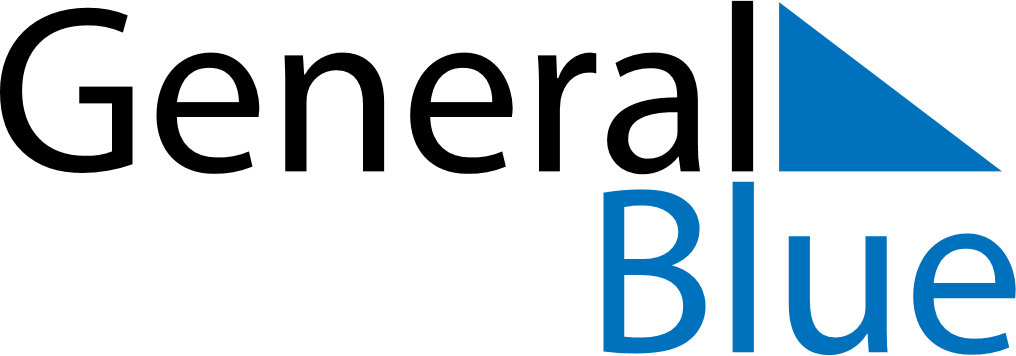 Netherlands 2030 HolidaysNetherlands 2030 HolidaysDATENAME OF HOLIDAYJanuary 1, 2030TuesdayNew Year’s DayApril 19, 2030FridayGood FridayApril 21, 2030SundayEaster SundayApril 22, 2030MondayEaster MondayApril 27, 2030SaturdayKoningsdagMay 4, 2030SaturdayNationale DodenherdenkingMay 5, 2030SundayBevrijdingsdagMay 12, 2030SundayMother’s DayMay 30, 2030ThursdayAscension DayJune 9, 2030SundayPentecostJune 10, 2030MondayWhit MondayJune 16, 2030SundayFather’s DaySeptember 17, 2030TuesdayPrinsjesdagNovember 11, 2030MondaySaint MartinDecember 5, 2030ThursdaySt Nicholas’ EveDecember 15, 2030SundayKingdom DayDecember 25, 2030WednesdayChristmas DayDecember 26, 2030ThursdayBoxing DayDecember 31, 2030TuesdayNew Year’s Eve